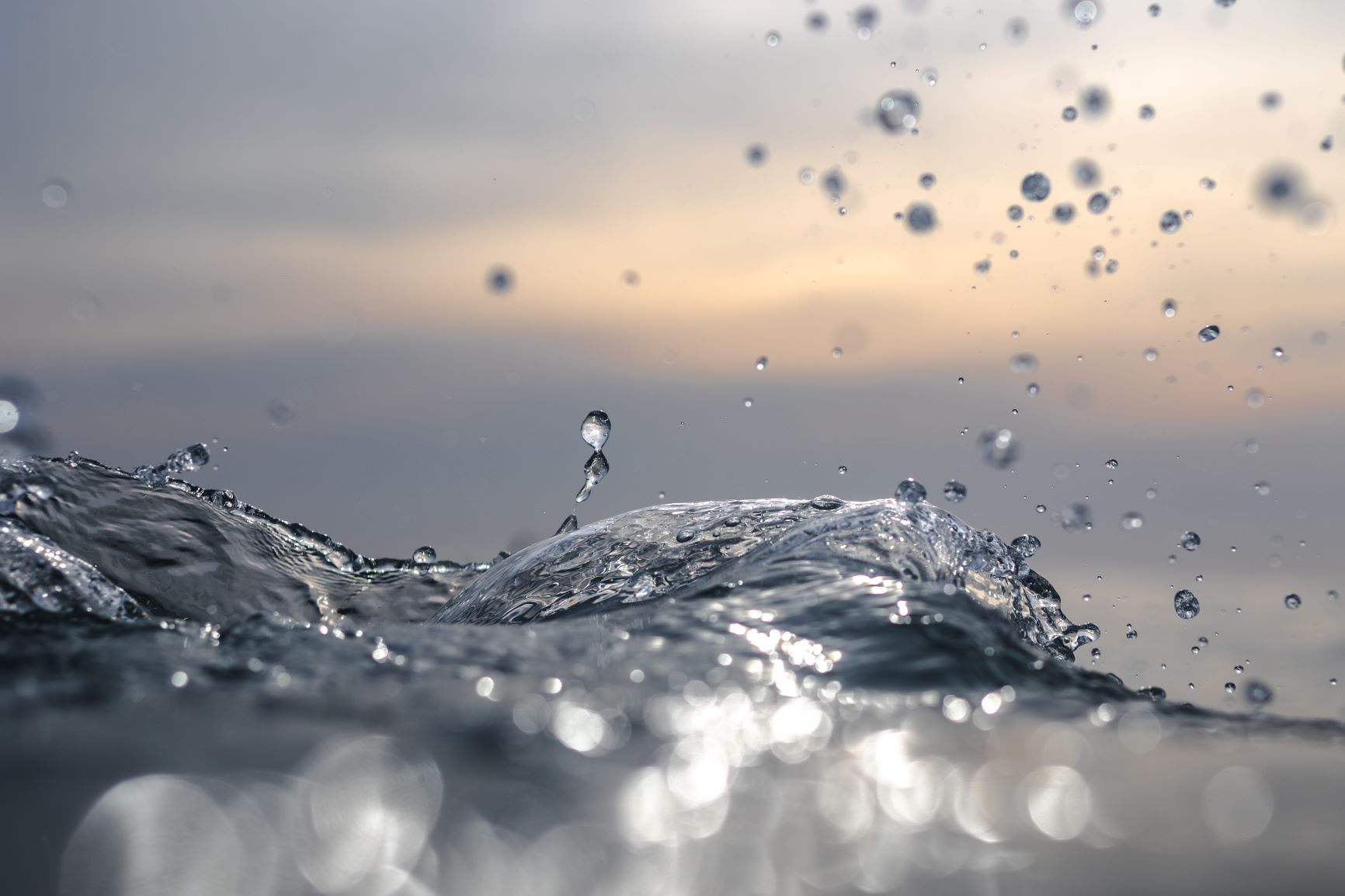 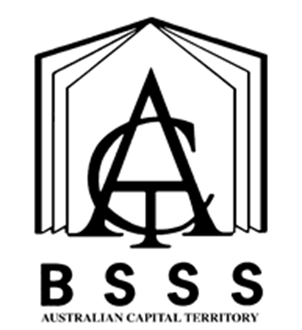 Cover Art provided by Canberra College student Aidan GiddingsTable of ContentsThe ACT Senior Secondary System		1ACT Senior Secondary Certificate		2Vocational Education and Training in ACT Senior Secondary Schools	3Learning Principles		4General Capabilities		5Cross-Curriculum Priorities		7Rationale		8Goals		8Unit Titles		8Organisation of Content		9Assessment		10Achievement Standards		12Design Aesthetics	Value: 1.0	18Design for Purpose	Value: 1.0	22Design for Futures	Value: 1.0	26Design for Communication	Value: 1.0	30Independent Study	Value: 1.0	34Appendix A – Implementation Guidelines		37Appendix B – Course Developers		41Appendix C – Common Curriculum Elements		42Appendix D – Glossary of Verbs		43Appendix E – Glossary for ACT Senior Secondary Curriculum	44Appendix F – Implementation of VET Qualifications	45Appendix G – Course Adoption		49The ACT Senior Secondary SystemThe ACT senior secondary system recognises a range of university, vocational or life skills pathways.The system is based on the premise that teachers are experts in their area: they know their students and community and are thus best placed to develop curriculum and assess students according to their needs and interests. Students have ownership of their learning and are respected as young adults who have a voice.A defining feature of the system is school-based curriculum and continuous assessment. School-based curriculum provides flexibility for teachers to address students’ needs and interests. College teachers have an opportunity to develop courses for implementation across ACT schools. Based on the courses that have been accredited by the BSSS, college teachers are responsible for developing programs of learning. A program of learning is developed by individual colleges to implement the courses and units they are delivering.Teachers must deliver all content descriptions; however, they do have flexibility to emphasise some content descriptions over others. It is at the discretion of the teacher to select the texts or materials to demonstrate the content descriptions. Teachers can choose to deliver course units in any order and teach additional (not listed) content provided it meets the specific unit goals.School-based continuous assessment means that students are continually assessed throughout years 11 and 12, with both years contributing equally to senior secondary certification. Teachers and students are positioned to have ownership of senior secondary assessment. The system allows teachers to learn from each other and to refine their judgement and develop expertise.Senior secondary teachers have the flexibility to assess students in a variety of ways. For example: multimedia presentation, inquiry-based project, test, essay, performance and/or practical demonstration may all have their place. College teachers are responsible for developing assessment instruments with task specific rubrics and providing feedback to students.The integrity of the ACT Senior Secondary Certificate is upheld by a robust, collaborative, and rigorous structured consensus-based peer reviewed moderation process. System moderation involves all year 11 and 12 teachers from public, non-government and international colleges delivering the ACT Senior Secondary Certificate.Only students who desire a pathway to university are required to sit a general aptitude test, referred to as the ACT Scaling Test (AST), which moderates student scores across courses and colleges. Students are required to use critical and creative thinking skills across a range of disciplines to solve problems. They are also required to interpret a stimulus and write an extended response.Senior secondary curriculum makes provision for student-centred teaching approaches, integrated and project-based learning inquiry, formative assessment, and teacher autonomy. ACT Senior Secondary Curriculum makes provision for diverse learners and students with mild to moderate intellectual disabilities, so that all students can achieve an ACT Senior Secondary Certificate.The ACT Board of Senior Secondary Studies (BSSS) leads senior secondary education. It is responsible for quality assurance in senior secondary curriculum, assessment, and certification. The Board consists of nominees from colleges, professional bodies, universities, industry, parent/carer organisations and unions. The Office of the Board of Senior Secondary Studies (OBSSS) consists of professional and administrative staff who support the Board in achieving its objectives and functions.ACT Senior Secondary CertificateCourses of study for the ACT Senior Secondary Certificate:provide a variety of pathways, to meet different learning needs and encourage students to complete their secondary educationenable students to develop the essential capabilities for twenty-first century learnersempower students as active participants in their own learningengage students in contemporary issues relevant to their livesfoster students’ intellectual, social, and ethical developmentnurture students’ wellbeing, and physical and spiritual developmentenable effective and respectful participation in a diverse society.Each course of study:comprises an integrated and interconnected set of knowledge, skills, behaviours, and dispositions that students develop and use in their learning across the curriculumis based on a model of learning that integrates intended student outcomes, pedagogy, and assessmentoutlines teaching strategies which are grounded in learning principles and encompass quality teachingpromotes intellectual quality, establish a rich learning environment, and generate relevant connections between learning and life experiencesprovides formal assessment and certification of students’ achievements.Vocational Education and Training in ACT Senior Secondary SchoolsThe Board of Senior Secondary Studies is responsible for the certification of senior secondary school studies in government and non-government schools in the ACT. Students can undertake Vocational Education and Training (VET) as part of a senior secondary certificate and completion by a student can provide credit towards both a recognised VET qualification and a Senior Secondary School Certificate.The BSSS certificates VET qualifications and Statements of Attainment on behalf of ACT colleges and high schools that offer Australian VET Qualifications and are Registered Training Organisations (RTOs) or have a Third-Party Service Agreement (TPSA) with an RTO. The Board also recognises VET qualifications delivered by external RTOs and facilitates the allocation of credit towards the ACT Senior Secondary Certificate.The BSSS is not an RTO and is not responsible for those aspects that relate to VET delivery in schools or externally that fall within the role of the RTO.Vocational programs must be assessed in accordance with the Standards for Registered Training Organisations 2015 and the guidelines outlined in the relevant training package. Students undertaking A, T and M accredited vocational programs will be assessed against the criteria and achievement standards referenced in the framework to produce A-E grades and scores. They will also be assessed against competency standards as described in the relevant training package.The BSSS certificates VET that:is listed on the national training.gov.au website; andis delivered and assessed by an ACT college or high school, which is an RTO or has a Third-Party Service Agreement (TPSA) with an RTO that has scope from the Australian Skills Quality Authority (ASQA) to deliver specified qualificationsis delivered and assessed in accordance with relevant Training Package requirements.Vocational learning contributes to the ACT Senior Secondary Certificate in a variety of ways:BSSS accredited A, T, and M vocational courses with embedded competencies delivered by colleges are reported with A–E gradesBSSS E courses recognising study at external RTOs are reported with the grade ‘P’ (Pass)Australian School Based Apprenticeships (ASBAs) are reported as E courses with the grade ‘P’ (Pass).The BSSS credit arrangements recognise VET studies externally:through direct credit when the qualification or Units of Competence relate to a VET course that is being studied by the studenttowards the Senior Secondary Certificate, providing the VET does not duplicate content.Implementing Vocational Education and Training Courses (Appendix F) provides further course information, including training package requirements, and should be read in conjunction with course documents.Underpinning beliefsAll students are able to learn.Learning is a partnership between students and teachers.Teachers are responsible for advancing student learning.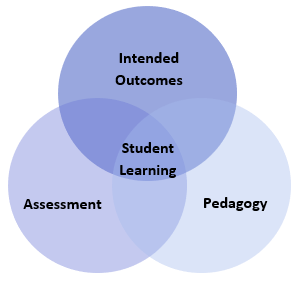 Learning PrinciplesLearning builds on existing knowledge, understandings, and skills.(Prior knowledge)When learning is organised around major concepts, principles, and significant real world issues, within and across disciplines, it helps students make connections and build knowledge structures.(Deep knowledge and connectedness)Learning is facilitated when students actively monitor their own learning and consciously develop ways of organising and applying knowledge within and across contexts.(Metacognition)Learners’ sense of self and motivation to learn affects learning.(Self-concept)Learning needs to take place in a context of high expectations.(High expectations)Learners learn in different ways and at different rates.(Individual differences)Different cultural environments, including the use of language, shape learners’ understandings and the way they learn.(Socio-cultural effects)Learning is a social and collaborative function as well as an individual one.(Collaborative learning)Learning is strengthened when learning outcomes and criteria for judging learning are made explicit and when students receive frequent feedback on their progress.(Explicit expectations and feedback)General CapabilitiesAll courses of study for the ACT Senior Secondary Certificate should enable students to develop essential capabilities for twenty-first century learners. These ‘capabilities’ comprise an integrated and interconnected set of knowledge, skills, behaviours, and dispositions that students develop and use in their learning across the curriculum.The capabilities include:literacynumeracyinformation and communication technology (ICT)critical and creative thinkingpersonal and socialethical understandingintercultural understandingCourses of study for the ACT Senior Secondary Certificate should be both relevant to the lives of students and incorporate the contemporary issues they face. Hence, courses address the following three priorities. These priorities are:Aboriginal and Torres Strait Islander histories and culturesAsia and Australia’s engagement with AsiaSustainabilityElaboration of these General Capabilities and priorities is available on the ACARA website at www.australiancurriculum.edu.au.LiteracyStudents develop literacy as they learn how to communicate ideas, concepts, and detailed proposals to a variety of audiences; read and interpret detailed written instructions for specific technologies, including diagrams and procedural writings such as design briefs, and patterns. They prepare accurate, annotated drawings; write project outlines, briefs, concept proposals, evaluations, investigations, and reports. Students read and interpret reference works including online and acknowledge resources appropriately. Students learn the importance of listening, talking, and discussing in technologies processes, especially in articulating, questioning, and evaluating ideas.NumeracyDesign and Textiles gives students opportunities to interpret and use mathematical knowledge and skills in a range of real-life situations. Students use number to calculate, measure and estimate; interpret and draw conclusions from statistics; measure and record throughout the process of generating ideas; develop, refine, and test concepts; and cost and sequence when making products and managing projects. In using software, materials, tools and equipment, students work with the concepts of number, geometry, scale, proportion, measurement, and volume. They create accurate technical drawings, work with digital models, and use computational thinking in decision-making processes when designing and creating solutions.Information and Communication Technology (ICT) CapabilityStudents learn to formulate problems, logically organise, and analyse data and represent them in abstract forms. Students decide the best combinations of human and physical resources to generate efficient and effective solutions. They create solutions that consider economic, environmental, and social factors using ICT as a source of information and communication. In learning about and applying the design process, students gain skills using a range of software applications and digital hardware that enable them to realise their design ideas. Students use ICT when they investigate and analyse information and evaluate design ideas and communicate and collaborate online. They develop design ideas; generate plans and diagrams to communicate their designs and produce solutions using digital technologies, for example, creating simulations, drawings and models and manufacturing solutions.Critical and Creative ThinkingStudents develop capability in critical and creative thinking as they imagine, generate, develop, and critically evaluate ideas. They develop reasoning and the capacity for abstraction through challenging problems that do not have straightforward solutions. Students analyse problems, refine concepts, and reflect on the decision-making process by engaging in design thinking. They identify, explore, and clarify technologies information and use that knowledge in a range of situations. Students think critically and creatively about possible, probable, and preferred futures. They consider how data, information, systems, materials, tools, and equipment impact on our lives, and how elements might be better designed and managed. Experimenting, drawing, modelling, designing, and working with digital tools, equipment and software helps students to build their visual and spatial thinking and to create solutions and products.Personal and Social CapabilityStudents develop personal and social capability as they engage in project management and development in a collaborative workspace. They direct their own learning, plan, and carry out investigations, and become independent learners who can apply design thinking, technologies understanding and skills when making decisions. Students develop social and employability skills through working cooperatively in teams, sharing resources and processes, making group decisions, resolving conflict, and showing leadership. Designing and innovation involve a degree of risk-taking and as students work with the uncertainty of sharing new ideas they develop resilience.Ethical UnderstandingStudents develop the capacity to understand and apply ethical and socially responsible principles when collaborating with others and creating, sharing, and using technologies – materials, data, processes, tools, and equipment. Using an ethical lens, they investigate past, current, and future local, national, regional, and global textile priorities. When engaged in systems thinking, students evaluate their findings against the criteria of legality, environmental sustainability, economic viability, health, social and emotional responsibility, and social awareness. They explore complex issues associated with technologies and consider possibilities. They are encouraged to develop informed values and attitudes.Intercultural UnderstandingStudents consider how design and textile technologies are used in diverse communities at local, national, regional, and global levels, including their impact and potential to transform people’s lives. They explore ways in which past and present practices enable people to use technologies to interact with one another across cultural boundaries. Students investigate how cultural identities and traditions influence the function and form of solutions, products, services, and environments designed to meet the needs of daily life now and in the future.Cross-Curriculum PrioritiesAboriginal and Torres Strait Islander Histories and CulturesThe curriculum provides an opportunity for students to engage with and value Aboriginal and Torres Strait Islander histories and cultures. It acknowledges that Aboriginal and Torres Strait Islander people have longstanding use of technology and design knowledge and traditions. Teachers may reference these as appropriate to course content. This will inform understanding of technology and the ways in which it has changed over time. Specific VET competencies on Indigenous design are available as an elective, providing cultural considerations outlined within the training package are followed.Asia and Australia’s Engagement with AsiaStudents investigate a range of contexts that draw on Asia and Australia’s engagement with Asia. Students could explore the technological developments in design and textiles within the Asia region and develop an appreciation that technology developed in one area has significant impacts across the world. Students could appreciate that the Asia region plays an important role in technology and design research and development.SustainabilityStudents appreciate the importance of looking at potential use of materials and design to predict possible effects on society, and the environment, to develop management plans or alternative technologies that minimise these effects and provide for a more sustainable future.Design and TextilesA/T/M/VRationaleThe Design & Textiles course focuses on design thinking and the application of the design process to create and develop practical solutions using textiles as a medium. This will empower students to utilise design thinking in different contexts.Students learn about the design and related industries by exploring; fundamentals of design, emerging technologies, textile futures, history and culture, sustainability, and ethics.Students apply innovation, creativity, problem solving, collaboration and project management skills in making appropriate design solutions.Design and Textiles is an interdisciplinary course of study and forms the basis for further education and employment in the design fields such as interior design or decoration, personal styling, fashion design, industrial design, costume design, production manufacture, architecture, landscape architecture and textile technologies.GoalsThis course should enable students to:analyse problems or challenges to determine needs for solutions or productsapply the process of design (investigate, design, plan, manage, create, evaluate solutions)use critical and creative thinking to design innovative solutionsproduce or create solutions or products to address a need, problem, or challengeevaluate and use technologies in a range of contextsdemonstrate problem solving skillscommunicate to different audiences using a range of methodsengage confidently with and responsibly select and manipulate appropriate technologies – materials, data, systems, tools, and equipment.Unit TitlesDesign AestheticsDesign for PurposeDesign for FuturesDesign for CommunicationIndependent StudyOrganisation of ContentDesign AestheticsThis unit examines the value of aesthetics and its relationship to design theory. Students engage with established methodologies for generating creative design concepts. They investigate and experiment with strategies for idea generation and product development, incorporating the medium of textiles.Design for PurposeThis unit examines how designers create for end purpose, using relevant criteria and considering the user’s experience. Students engage using a range of textile mediums to design solutions and create a product with consideration given to needs, purpose and product performance.Design for FuturesThis unit examines the future of design within the context of textiles. Students examine technological tools and processes to create solutions and/or products for the 21st century, with special consideration given to sustainability.Design for CommunicationThis unit examines communication theories, methodologies, and meanings within the area of design and textiles. Students develop skills in effectively disseminating ideas to convey visual messages in the design, making and promotion of solutions and/or textiles products. They utilise a range of tools to communicate and make meaning.Independent StudyAn Independent Study unit has an important place in senior secondary courses. It is a valuable pedagogical approach that empowers students to make decisions about their own learning. An Independent Study unit can be proposed by an individual student for their own independent study and negotiated with their teacher. The program of learning for an Independent Study unit must meet the unit goals and content descriptions as they appear in the course.Independent Study units are only available to individual students in Year 12. A student can only study a maximum of one Independent Study unit in each course. Students must have studied at least three standard 1.0 units from this course. An Independent Study unit requires the principal’s written approval. Principal approval can also be sought by a student in Year 12 to enrol concurrently in an Independent Study unit and their third 1.0 unit in this course of study.AssessmentThe identification of criteria within the achievement standards and assessment task types and weightings provides a common and agreed basis for the collection of evidence of student achievement.Assessment Criteria (the dimensions of quality that teachers look for in evaluating student work) provide a common and agreed basis for judgement of performance against unit and course goals, within and across colleges. Over a course, teachers must use all these criteria to assess students’ performance but are not required to use all criteria on each task. Assessment criteria are to be used holistically on a given task and in determining the unit grade.Assessment Tasks elicit responses that demonstrate the degree to which students have achieved the goals of a unit based on the assessment criteria. The Common Curriculum Elements (CCE) is a guide to developing assessment tasks that promote a range of thinking skills (see Appendix C). It is highly desirable that assessment tasks engage students in demonstrating higher order thinking.Rubrics are constructed for individual tasks, informing the assessment criteria relevant for a particular task, and can be used to assess a continuum that indicates levels of student performance against each criterion.Assessment CriteriaStudents will be assessed on the degree to which they demonstrate:knowledge and understandingskills.Assessment Task TypesAdditional Assessment InformationFor a standard unit (1.0), students must complete a minimum of three assessment tasks and a maximum of five.For a half standard unit (0.5), students must complete a minimum of two and a maximum of three assessment tasks.Assessment tasks for a standard (1.0) or half-standard (0.5) unit must be informed by the Achievement Standards.Students should experience a variety of task types and different modes of communication to demonstrate the Achievement Standards.Achievement StandardsYears 11 and 12 achievement standards are written for A/T courses. A single achievement standard is written for M courses.A Year 12 student in any unit is assessed using the Year 12 achievement standards. A Year 11 student in any unit is assessed using the Year 11 achievement standards. Year 12 achievement standards reflect higher expectations of student achievement compared to the Year 11 achievement standards. Years 11 and 12 achievement standards are differentiated by cognitive demand, the number of dimensions and the depth of inquiry.An achievement standard cannot be used as a rubric for an individual assessment task. Assessment is the responsibility of the college. Student tasks may be assessed using rubrics or marking schemes devised by the college. A teacher may use the achievement standards to inform development of rubrics. The verbs used in achievement standards may be reflected in the rubric. In the context of combined Years 11 and 12 classes, it is best practice to have a distinct rubric for Years 11 and 12. These rubrics should be available for students prior to completion of an assessment task so that success criteria are clear.Design Aesthetics	Value: 1.0Design Aesthetics a	Value 0.5Design Aesthetics b	Value 0.5Unit DescriptionThis unit examines the value of aesthetics and its relationship to design theory. Students engage with established methodologies for generating creative design concepts. They investigate and experiment with strategies for idea generation and product development, incorporating the medium of textiles.Specific Unit GoalsThis unit should enable students to:Content DescriptionsAll knowledge, understanding and skills below must be delivered:A guide to reading and implementing content descriptionsContent descriptions specify the knowledge, understanding and skills that students are expected to learn and that teachers are expected to teach. Teachers are required to develop a program of learning that allows students to demonstrate all the content descriptions. The lens which the teacher uses to demonstrate the content descriptions may be either guided through provision of electives within each unit or determined by the teacher when developing their program of learning.A program of learning is what a college provides to implement the course for a subject. It is at the discretion of the teacher to emphasis some content descriptions over others. The teacher may teach additional (not listed) content provided it meets the specific unit goals. This will be informed by the student needs and interests.For colleges wishing to deliver the VET qualification, there is flexibility for a teacher (provided the RTO has scope) to develop a program of learning aligned with the elements of the VET competencies and A/T content descriptions. The knowledge, skills and understandings within the competencies reflect the knowledge, skills, and understandings of the BSSS course unit content descriptions.Alternatively, a college may choose the A/T course without the VET qualification. In delivering the course teachers will write a program of learning aligned with students’ needs and interests, meeting the A/T content descriptions.Units of CompetencyCompetence must be demonstrated over time and in the full range of Textile and Clothing industry contexts. Teachers must use this unit document in conjunction with the Units of Competence from the Certificate II in Apparel, Fashion and Textiles MST20722, which provides performance criteria, range statements and assessment contexts.Teachers must address all content related to the competencies embedded in this unit. Reasonable adjustment may be made only to the mode of delivery, context and support provided according to individual student needs.Competencies are attached to units and must be delivered in those units. However, ongoing assessment of competencies can occur while the student is enrolled as an ACT Senior Secondary student.In order to be deemed competent to industry standard, assessment must provide authentic, valid, sufficient, and current evidence as indicated in the relevant Training Package.The following core units must be delivered and assessed over the semester: (if applicable)All additional competencies associated with the relevant elective units must also be delivered:Or the following elective competencies may be chosen or delivered in addition:* For delivery in first unit of study, or not previously awarded.# DaThis unit specifically applies to Aboriginal and Torres Strait Islander people and should be customised to accommodate the image use and design protocols and techniques specific to an Aboriginal or Torres Strait Islander community.It is essential to access www.training.gov.au for detailed up to date information relating to the above competencies.AssessmentRefer to pages 10-12.Design for Purpose	Value: 1.0Design for Purpose a	Value 0.5Design for Purpose b	Value 0.5Unit DescriptionThis unit examines how designers create for end purpose, using relevant criteria and considering the user’s experience. Students engage using a range of textile mediums to design solutions and create a product with consideration given to needs, purpose and product performance.Specific Unit GoalsThis unit should enable students to:Content DescriptionsAll knowledge, understanding and skills below must be delivered:A guide to reading and implementing content descriptionsContent descriptions specify the knowledge, understanding and skills that students are expected to learn and that teachers are expected to teach. Teachers are required to develop a program of learning that allows students to demonstrate all the content descriptions. The lens which the teacher uses to demonstrate the content descriptions may be either guided through provision of electives within each unit or determined by the teacher when developing their program of learning.A program of learning is what a college provides to implement the course for a subject. It is at the discretion of the teacher to emphasis some content descriptions over others. The teacher may teach additional (not listed) content provided it meets the specific unit goals. This will be informed by the student needs and interests.For colleges wishing to deliver the VET qualification, there is flexibility for a teacher (provided the RTO has scope) to develop a program of learning aligned with the elements of the VET competencies and A/T content descriptions. The knowledge, skills and understandings within the competencies reflect the knowledge, skills, and understandings of the BSSS course unit content descriptions.Alternatively, a college may choose the A/T course without the VET qualification. In delivering the course teachers will write a program of learning aligned with students’ needs and interests, meeting the A/T content descriptions.Units of CompetencyCompetence must be demonstrated over time and in the full range of Textile and Clothing industry contexts. Teachers must use this unit document in conjunction with the Units of Competence from the Certificate II in Apparel, Fashion and Textiles MST20722, which provides performance criteria, range statements and assessment contexts.Teachers must address all content related to the competencies embedded in this unit. Reasonable adjustment may be made only to the mode of delivery, context and support provided according to individual student needs.Competencies are attached to units and must be delivered in those units. However, ongoing assessment of competencies can occur while the student is enrolled as an ACT Senior Secondary student.In order to be deemed competent to industry standard, assessment must provide authentic, valid, sufficient, and current evidence as indicated in the relevant Training Package.The following CORE units must be delivered and assessed over the semester.All additional competencies associated with the relevant elective units must also be delivered:* For delivery if first unit of study, or not previously awarded.It is essential to access www.training.gov.au for detailed up to date information relating to the above competencies.AssessmentRefer to pages 10-12.Design for Futures	Value: 1.0Design for Futures a	Value 0.5Design for Futures b	Value 0.5Unit DescriptionThis unit examines the future of design within the context of textiles. Students examine technological tools and processes to create solutions and/or products for the 21st century, with special consideration given to sustainability.Specific Unit GoalsThis unit should enable students to:Content DescriptionsAll knowledge, understanding and skills below must be delivered:A guide to reading and implementing content descriptionsContent descriptions specify the knowledge, understanding and skills that students are expected to learn and that teachers are expected to teach. Teachers are required to develop a program of learning that allows students to demonstrate all the content descriptions. The lens which the teacher uses to demonstrate the content descriptions may be either guided through provision of electives within each unit or determined by the teacher when developing their program of learning.A program of learning is what a college provides to implement the course for a subject. It is at the discretion of the teacher to emphasis some content descriptions over others. The teacher may teach additional (not listed) content provided it meets the specific unit goals. This will be informed by the student needs and interests.For colleges wishing to deliver the VET qualification, there is flexibility for a teacher (provided the RTO has scope) to develop a program of learning aligned with the elements of the VET competencies and A/T content descriptions. The knowledge, skills and understandings within the competencies reflect the knowledge, skills, and understandings of the BSSS course unit content descriptions.Alternatively, a college may choose the A/T course without the VET qualification. In delivering the course teachers will write a program of learning aligned with students’ needs and interests, meeting the A/T content descriptions.Units of CompetencyCompetence must be demonstrated over time and in the full range of Textile and Clothing industry contexts. Teachers must use this unit document in conjunction with the Units of Competence from the MST20722 - Certificate II in Apparel, Fashion and Textiles, which provides performance criteria, range statements and assessment contexts.Teachers must address all content related to the competencies embedded in this unit. Reasonable adjustment may be made only to the mode of delivery, context and support provided according to individual student needs.Competencies are attached to units and must be delivered in those units. However, ongoing assessment of competencies can occur while the student is enrolled as an ACT Senior Secondary student.In order to be deemed competent to industry standard, assessment must provide authentic, valid, sufficient, and current evidence as indicated in the relevant Training Package.The following core units must be delivered and assessed over the semester:All additional competencies associated with the relevant elective units must also be delivered:* For delivery if first unit of study, or not previously awarded.It is essential to access www.training.gov.au for detailed up to date information relating to the above competencies.AssessmentRefer to pages 10-12.Design for Communication	Value: 1.0Design for Communication a	Value 0.5Design for Communication b	Value 0.5Unit DescriptionThis unit examines communication theories, methodologies, and meanings within the area of design and textiles. Students develop skills in effectively disseminating ideas to convey visual messages in the design, making and promotion of solutions and/or textiles products. They utilise a range of tools to communicate and make meaning.Specific Unit GoalsThis unit should enable students to:Content DescriptionsAll knowledge, understanding and skills below must be delivered:A guide to reading and implementing content descriptionsContent descriptions specify the knowledge, understanding and skills that students are expected to learn and that teachers are expected to teach. Teachers are required to develop a program of learning that allows students to demonstrate all the content descriptions. The lens which the teacher uses to demonstrate the content descriptions may be either guided through provision of electives within each unit or determined by the teacher when developing their program of learning.A program of learning is what a college provides to implement the course for a subject. It is at the discretion of the teacher to emphasis some content descriptions over others. The teacher may teach additional (not listed) content provided it meets the specific unit goals. This will be informed by the student needs and interests.For colleges wishing to deliver the VET qualification, there is flexibility for a teacher (provided the RTO has scope) to develop a program of learning aligned with the elements of the VET competencies and A/T content descriptions. The knowledge, skills and understandings within the competencies reflect the knowledge, skills, and understandings of the BSSS course unit content descriptions.Alternatively, a college may choose the A/T course without the VET qualification. In delivering the course teachers will write a program of learning aligned with students’ needs and interests, meeting the A/T content descriptions.Units of CompetencyCompetence must be demonstrated over time and in the full range of Textile and Clothing industry contexts. Teachers must use this unit document in conjunction with the Units of Competence from the MST20722- Certificate II in Apparel, Fashion and Textiles which provides performance criteria, range statements and assessment contexts.Teachers must address all content related to the competencies embedded in this unit. Reasonable adjustment may be made only to the mode of delivery, context and support provided according to individual student needs.Competencies are attached to units and must be delivered in those units. However, ongoing assessment of competencies can occur while the student is enrolled as an ACT Senior Secondary student.In order to be deemed competent to industry standard, assessment must provide authentic, valid, sufficient, and current evidence as indicated in the relevant Training Package.The following core units must be delivered and assessed over the semester:All additional competencies associated with the relevant elective units must also be delivered:* For delivery if first unit of study, or not previously awarded.It is essential to access www.training.gov.au for detailed up to date information relating to the above competencies.AssessmentRefer to pages 10-12.Independent Study	Value: 1.0Independent Study a	Value 0.5Independent Study b	Value 0.5PrerequisitesIndependent Study units are only available to individual students in Year 12. A student can only study a maximum of one Independent Study unit in each course. Students must have studied at least three standard 1.0 units from this course. An Independent Study unit requires the principal’s written approval. Principal approval can also be sought by a student in Year 12 to enrol concurrently in an Independent Study unit and their third 1.0 unit in this course of study.Unit DescriptionAn Independent Study unit has an important place in senior secondary courses. It is a valuable pedagogical approach that empowers students to make decisions about their own learning. An Independent Study unit can be proposed by an individual student for their own independent study and negotiated with their teacher. The program of learning for an Independent Study unit must meet the unit goals and content descriptions as they appear in the course.NOTE: There are no VET competencies attached to this unit. VET competencies may be assessed where relevant to the focus of the Unit.Duplication of ContentStudents must not duplicate topics, case studies or issues studied in this course.Specific Unit GoalsThis unit should enable students to:Content DescriptionsAll knowledge, understanding and skills below must be delivered:A guide to reading and implementing content descriptionsContent descriptions specify the knowledge, understanding and skills that students are expected to learn and that teachers are expected to teach. Teachers are required to develop a program of learning that allows students to demonstrate all the content descriptions. The lens which the teacher uses to demonstrate the content descriptions may be either guided through provision of electives within each unit or determined by the teacher when developing their program of learning.A program of learning is what a college provides to implement the course for a subject. It is at the discretion of the teacher to emphasis some content descriptions over others. The teacher may teach additional (not listed) content provided it meets the specific unit goals. This will be informed by the student needs and interests.For colleges wishing to deliver the VET qualification, there is flexibility for a teacher (provided the RTO has scope) to develop a program of learning aligned with the elements of the VET competencies and A/T content descriptions. The knowledge, skills and understandings within the competencies reflect the knowledge, skills, and understandings of the BSSS course unit content descriptions.Alternatively, a college may choose the A/T course without the VET qualification. In delivering the course teachers will write a program of learning aligned with students’ needs and interests, meeting the A/T content descriptions.Appendix A – Implementation GuidelinesAvailable course patternsA standard 1.0 value unit is delivered over at least 55 hours. To be awarded a course, students must complete at least the minimum units over the whole minor, major, major/minor, or double major course.Units in this course can be delivered in any order.Prerequisites for the course or units within the course:Students must have studied at least three standard 1.0 units from this course in order to access the Independent Study unit. An Independent Study unit requires the principal’s written approval. Principal approval can also be sought by a student in Year 12 to enrol concurrently in an Independent Study unit and their third 1.0 unit in this course of study.Arrangements for students continuing study in this courseStudents who studied the previous course may undertake any units in this course provided there is no duplication of content.Duplication of Content RulesStudents cannot be given credit towards the requirements for a Senior Secondary Certificate for a unit that significantly duplicates content in a unit studied in another course. The responsibility for preventing undesirable overlap of content studied by a student rests with the principal and the teacher delivering the course. While it is acceptable for a student to be given the opportunity to demonstrate competence in VET qualifications over more than one semester, substantial overlap of content is not permitted. Students will only be given credit for covering the content once.Relationship to other coursesThis course shares common competencies with other BSSS accredited courses:Work Health and SafetySafety and Work in a TeamNew and/or updated Training PackageTraining Packages are regularly updated through the mandatory continuous improvement cycle. This may result in updating of qualifications and a change in the composition of competencies within a qualification. Where qualifications from the new Training Package have been deemed to be equivalent, students may continue their study without interruption. Students will be granted direct credit for those competencies already achieved.Where there are new competencies or updated competencies with significant change and these are deemed not equivalent, students may apply for Recognition of Prior Learning (RPL) for all or part of competencies.Granting of RPL for competencies does not equate to points towards the Senior Secondary Certificate.Recognition of Prior Learning (RPL)RPL is an assessment process that assesses an individual’s formal, non-formal and informal learning to determine the extent to which that individual has achieved the required learning outcomes, competence outcomes, or standards for entry to, and/or partial or total completion of, a VET qualification.Recognition of competence through the RPL process should be granted to students through gathering supplementary evidence against elements, skills and knowledge from the Training Package as well as through established assessment criteria. RPL may be granted for individual Units of Competence where the evidence is sufficient to do so.A student having been granted RPL for one or more Units of Competence will still be required to fulfill the time based component of units that contributes to points and A to E grading for the Senior Secondary Certificate.To cater for this requirement, curriculum designers should design the course to be flexible enough to accommodate students who have gained some competencies through RPL.Students may demonstrate the achievement of learning outcomes through challenge testing, interview, or other means that the teacher deems reasonable. Full records of the RPL process and results must be stored by the college for perusal by the National VET Regulator upon request and should confirmation be required for VET certification. The college must be informed of the application of RPL before the start of the unit that includes the competency. For RPL to be awarded, the Units of Competency must be demonstrated in the Industry context.Guidelines for DeliveryProgram of LearningA program of learning is what a school provides to implement the course for a subject. This meets the requirements for context, scope and sequence set out in the Board endorsed course. Students follow programs of learning in a college as part of their senior secondary studies. The detail, design, and layout of a program of learning are a college decision.The program of learning must be documented to show the planned learning activities and experiences that meet the needs of particular groups of students, taking into account their interests, prior knowledge, abilities, and backgrounds. The program of learning is a record of the learning experiences that enable students to achieve the knowledge, understanding and skills of the content descriptions. There is no requirement to submit a program of learning to the OBSSS for approval. The Principal will need to sign off at the end of Year 12 that courses have been delivered as accredited.Content DescriptionsAre all content descriptions of equal importance? No. It depends on the focus of study. Teachers can customise their program of learning to meet their own students’ needs, adding additional content descriptions if desired or emphasising some over others. A teacher must balance student needs with their responsibility to teach all content descriptions. It is mandatory that teachers address all content descriptions and that students engage with all content descriptions.Half standard 0.5 unitsHalf standard units appear on the course adoption form but are not explicitly documented in courses. It is at the discretion of the college principal to split a standard 1.0 unit into two half standard 0.5 units. Colleges are required to adopt the half standard 0.5 units. However, colleges are not required to submit explicit documentation outlining their half standard 0.5 units to the BSSS. Colleges must assess students using the half standard 0.5 assessment task weightings outlined in the framework. It is the responsibility of the college principal to ensure that all content is delivered in units approved by the Board.Reasonable AdjustmentUnits in this course are suitable for students requiring reasonable adjustment for delivery and assessment. However, standards of competency (outcomes) as dictated by National Training Packages cannot be modified. Students must demonstrate competence to the level required by industry in order to gain a Statement of Attainment or Vocational Certificate.ModerationModeration is a system designed and implemented to:provide comparability in the system of school-based assessmentform the basis for valid and reliable assessment in senior secondary schoolsinvolve the ACT Board of Senior Secondary Studies and colleges in cooperation and partnershipmaintain the quality of school-based assessment and the credibility, validity, and acceptability of Board certificates.Moderation commences within individual colleges. Teachers develop assessment programs and instruments, apply assessment criteria, and allocate Unit Grades, according to the relevant Course Framework. Teachers within course teaching groups conduct consensus discussions to moderate marking or grading of individual assessment instruments and unit grade decisions.The Moderation ModelModeration within the ACT encompasses structured, consensus-based peer review of Unit Grades for all accredited courses over two Moderation Days. In addition to Moderation Days, there is statistical moderation of course scores, including small group procedures, for T courses.Moderation by Structured, Consensus-based Peer ReviewConsensus-based peer review involves the review of student work against system wide criteria and standards and the validation of Unit Grades. This is done by matching student performance with the criteria and standards outlined in the Achievement Standards, as stated in the Framework. Advice is then given to colleges to assist teachers with, or confirm, their judgments. In addition, feedback is given on the construction of assessment instruments.Preparation for Structured, Consensus-based Peer ReviewEach year, teachers of Year 11 are asked to retain originals or copies of student work completed in Semester 2. Similarly, teachers of a Year 12 class should retain originals or copies of student work completed in Semester 1. Assessment and other documentation required by the Office of the Board of Senior Secondary Studies should also be kept. Year 11 work from Semester 2 of the previous year is presented for review at Moderation Day 1 in March, and Year 12 work from Semester 1 is presented for review at Moderation Day 2 in August.In the lead up to Moderation Day, a College Course Presentation (comprised of a document folder and a set of student portfolios) is prepared for each A, T and M course/units offered by the school and is sent into the Office of the Board of Senior Secondary Studies.The College Course PresentationThe package of materials (College Course Presentation) presented by a college for review on Moderation Days in each course area will comprise the following:a folder containing supporting documentation as requested by the Office of the Board through memoranda to colleges, including marking schemes and rubrics for each assessment itema set of student portfolios containing marked and/or graded written and non-written assessment responses and completed criteria and standards feedback forms. Evidence of all assessment responses on which the Unit Grade decision has been made is to be included in the student review portfolios.Specific requirements for subject areas and types of evidence to be presented for each Moderation Day will be outlined by the Board Secretariat through the Requirements for Moderation Memoranda and Information Papers.Visual evidence for judgements made about practical performancesIt is a requirement that schools’ judgements of standards to practical performances (A/T/M) be supported by visual evidence (still photos or video).The photographic evidence submitted must be drawn from practical skills performed as part of the assessment process.Teachers should consult the BSSS website for current information regarding all moderation requirements including subject specific and photographic evidence.Appendix B – Course DevelopersAppendix C – Common Curriculum ElementsCommon curriculum elements assist in the development of high-quality assessment tasks by encouraging breadth and depth and discrimination in levels of achievement.Appendix D – Glossary of VerbsAppendix E – Glossary for ACT Senior Secondary CurriculumCourses will detail what teachers are expected to teach and students are expected to learn for year 11 and 12. They will describe the knowledge, understanding and skills that students will be expected to develop for each learning area across the years of schooling.Learning areas are broad areas of the curriculum, including English, mathematics, science, the arts, languages, health, and physical education.A subject is a discrete area of study that is part of a learning area. There may be one or more subjects in a single learning area.Frameworks are system documents for Years 11 and 12 which provide the basis for the development and accreditation of any course within a designated learning area. In addition, frameworks provide a common basis for assessment, moderation and reporting of student outcomes in courses based on the framework.The course sets out the requirements for the implementation of a subject. Key elements of a course include the rationale, goals, content descriptions, assessment, and achievement standards as designated by the framework.BSSS courses will be organised into units. A unit is a distinct focus of study within a course. A standard 1.0 unit is delivered for a minimum of 55 hours generally over one semester.Core units are foundational units that provide students with the breadth of the subject.Additional units are avenues of learning that cannot be provided for within the four core 1.0 standard units by an adjustment to the program of learning.An independent study unit is a pedagogical approach that empowers students to make decisions about their own learning. Independent study units can be proposed by a student and negotiated with their teacher but must meet the specific unit goals and content descriptions as they appear in the course.An elective is a lens for demonstrating the content descriptions within a standard 1.0 or half standard 0.5 unit.A lens is a particular focus or viewpoint within a broader study.Content descriptions refer to the subject-based knowledge, understanding and skills to be taught and learned.A program of learning is what a college develops to implement the course for a subject and to ensure that the content descriptions are taught and learned.Achievement standards provide an indication of typical performance at five different levels (corresponding to grades A to E) following completion of study of senior secondary course content for units in a subject.ACT senior secondary system curriculum comprises all BSSS approved courses of study.Appendix F – Implementation of VET QualificationsVET QualificationsFor the MST20722- Certificate II in Apparel, Fashion and Textilesthe following packaging rules apply:Total number of units = 126 core units plus6 elective unitsThe elective units consist of:at least 4 from the electives listed below2 additional units from the electives listed below, any endorsed Training Package or accredited course – all units must be relevant to the work outcome.  This course, with listed competencies, meets these requirements at time of development.Colleges are advised to check current Training Package requirements before delivery.Competencies for MST20722 - Certificate II in Apparel, Fashion and Textiles embedded within this course# This unit specifically applies to Aboriginal and Torres Strait Islander people and should be customised to accommodate the image use and design protocols and techniques specific to an Aboriginal or Torres Strait Islander community.Imported CompetenciesNil.If the full requirements of a Certificate are not met, students will be awarded a Statement of Attainment listing Units of Competence achieved according to Standard 3 of the Standards for Registered Training Organisations (RTOs) 2015.VET Competencies Mapped to Course UnitsGrouping of competencies within units may not be changed by individual colleges.Competencies designated at the Certificate III level can only be delivered by schools that have scope to do so. Colleges must apply to have additional competencies at a higher level listed on their scope of registration.NOTE: When selecting units, colleges must ensure that they follow packaging rules and meet the requirements for the Certificate level. In the event that full Certificate requirements are not met a Statement of Attainment will be issued.VET Implementation Summary# This unit specifically applies to Aboriginal and Torres Strait Islander people and should be customised to accommodate the image use and design protocols and techniques specific to an Aboriginal or Torres Strait Islander community.Competency Based AssessmentThe assessment of competence must focus on the competency standards and the associated elements as identified in the Training Package. Assessors must develop assessment strategies that enable them to obtain sufficient evidence to deem students competent. Competence to industry standard requires a student to be able to demonstrate the relevant skills and knowledge in a variety of industry contexts on repeated occasions. Assessment must be designed to collect evidence against the four dimensions of competency.Task skills – undertaking specific work place task(s)Task management skills – managing a number of different tasks to complete a whole work activityContingency management skills – responding to problems and irregularities when undertaking a work activity, such as: breakdowns, changes in routine, unexpected or atypical results, difficult or dissatisfied clientsJob/role environment skills – dealing with the responsibilities and expectations of the work environment when undertaking a work activity, such as: working with others, interacting with clients and suppliers, complying with standard operating procedures, or observing enterprise policy and procedures.The most appropriate method of assessing workplace competence is on-the-job in an industry setting under normal working conditions. This includes using industry standard tools, equipment and job aids and working with trade colleagues. Where this is not available, a simulated workplace environment that mirrors the industry setting will be used. The following general principles and strategies apply:assessment is competency basedassessment is criterion-referenced.Quality outcomes can only be assured through the assessment process. The strategy for assessment is based on an integration of the workplace competencies for the learning modules into a holistic activity. The awarding of vocational qualifications is dependent on successful demonstration of the learning outcomes within the modules through the integrated competency assessment that meets the Training Package rules and requirements.The integrated assessment activity will require the learner to:use the appropriate key competenciesapply the skills and knowledge which underpin the process required to demonstrate competency in the workplaceintegrate the most critical aspects of the competencies for which workplace competency must be demonstratedprovide evidence for grades and or scores for the Board course component of the assessment process.Standards for Registered Training Organisations 2015These Standards form part of the VET Quality Framework, a system which ensures the integrity of nationally recognised qualifications.RTOs are required to comply with these Standards and with the:National Vocational Education and Training Regulator Act 2011VET Quality Framework.The purpose of these Standards is to:set out the requirements that an organisation must meet in order to be an RTOensure that training products delivered by RTOs meet the requirements of training packages or VET accredited courses, and have integrity for employment and further studyensure RTOs operate ethically with due consideration of learners’ and enterprises’ needs.To access the standards, refer to:https://www.legislation.gov.au/Details/F2017C00663To access The Users’ Guide to the Standards refer to:https://www.asqa.gov.au/standardsGuidelines for Colleges Seeking ScopeColleges must apply to have their scope of registration extended for each new qualification they seek to issue. There is no system-level process. Each college must demonstrate capacity to fulfil the requirements outlined in the Training Package. Applications for extension of scope are lodged through the Australian Skills Quality Authority (ASQA).Assessment of Certificate III Units of CompetenceColleges delivering any Units of Competence from Certificate III (apart from those competencies allowed in training package rules) will need to have them listed on their scope or negotiate a Third Party Agreement with a scoped training partner. This document must be kept on record by the college as the RTO.Appendix G – Course AdoptionConditions of AdoptionThe course and units of this course are consistent with the philosophy and goals of the college and the adopting college has the human and physical resources to implement the course.Adoption ProcessCourse adoption must be initiated electronically by an email from the principal or their nominated delegate to bssscertification@ed.act.edu.au. A nominated delegate must CC the principal.The email will include the Conditions of Adoption statement above, and the table below adding the College name, and circling the Classification/s required.Design ProcessDesign Solution(s)Suggested tasks:design developmentdesign documentationessayextended responseoral presentationpodcastportfolio (design process)project managementreportresearch taskreturn briefreviewseminarshort responsestoryboardweb portfolioworkshopSuggested tasks:digital artefactdigital assetmajor projectnetworkportfolioproductprototypingsoftware applicationstoryboardwebsiteWeightings in A/V 1.0 and 0.5 units30 - 70%30 - 70%Weightings in T/V 1.0 and 0.5 units40 - 60%40 - 60%Weightings in M/V 1.0 and 0.5 units30 - 70%30 - 70%Achievement Standards Technologies A Course Year 11Achievement Standards Technologies A Course Year 11Achievement Standards Technologies A Course Year 11Achievement Standards Technologies A Course Year 11Achievement Standards Technologies A Course Year 11Achievement Standards Technologies A Course Year 11A student who achieves an A grade typicallyA student who achieves a B grade typicallyA student who achieves a C grade typicallyA student who achieves a D grade typicallyA student who achieves an E grade typicallyKnowledge and understandinganalyses the design process and explains decision makingexplains the design process and describes decision makingdescribes the design process with reference to decision makingidentifies major features of the design process with minimal reference to decision makingidentifies some features of the design processKnowledge and understandinganalyses technology concepts and principles and explains the properties of materials or data or systems to address a need, problem, or challengeexplains technology concepts and principles and describes the properties of materials or data or systems to address a need, problem, or challengedescribes technology concepts and principles with some reference to properties of materials or data or systems to address a need, problem, or challengeidentifies major technology concepts and principles with some reference to properties of materials or data or systems to address a need, problem, or challengeidentifies few technology concepts and principles with minimal reference to properties of materials or data or systems to address a need, problem, or challengeKnowledge and understandinganalyses technologies, explains ethical and sustainable applicationexplains technologies, describes ethical and sustainable applicationdescribes technologies with some reference to ethical and sustainable applicationidentifies major features of technologies with minimal reference to ethical and sustainable applicationidentifies some features of technologies with minimal reference to ethical and sustainable applicationKnowledge and understandingthinks critically, drawing on data and information to solve complex problems and analyses opportunities for application of technologythinks critically, drawing on data and information to solve problems and explains opportunities for application of technologydraws on data and information to solve problems and describes opportunities for application of technologyidentifies some opportunities for application of technology with minimal use of information and dataidentifies some opportunities for application of technology with minimal evidence of use of information and dataSkillsapplies technology concepts, strategies and methodologies with control and precision demonstrating understanding of the historical and cultural context and its impactapplies technology concepts, strategies and methodologies with control demonstrating understanding of the historical and cultural context and its impactapplies technology concepts, strategies and methodologies with some control demonstrating understanding of context and its impactapplies technology concepts, strategies and methodologies with minimal control demonstrating understanding of its impactapplies technology concepts, strategies and methodologies with limited control demonstrating minimal evidence of understanding its impactSkillscreates innovative and high-quality design solutions/products using techniques and approaches and justifies ideasanalyses potential prototypes and solutions analysing their appropriateness and effectiveness via iterative improvement and reviewcreates high-quality design solutions/products using techniques and approaches and explains ideasexplains potential prototypes and solutions and explains their appropriateness and effectiveness via iterative improvement and reviewcreates functional design solutions/products using techniques and approaches and explains ideasdescribes potential prototypes and solutions and explains their appropriateness and effectiveness via iterative improvement and review creates simple, functional design solutions/products using some techniques and approaches and describes ideasidentifies potential prototypes and solutions and describes their appropriateness and effectiveness via iterative improvement and reviewcreates simple design solutions/products using some basic techniques and approaches and description of ideasidentifies potential prototypes and solutions with minimal reference to their appropriateness and effectiveness via iterative improvement and reviewSkillscommunicates complex ideas and insights effectively in a range of mediums and justifies ideas coherently using appropriate evidence, metalanguage, and accurate referencingcommunicates ideas effectively in a range of mediums and justifies ideas coherently using appropriate evidence, metalanguage and referencingcommunicates ideas appropriately in mediums and explains ideas coherently using appropriate evidence, metalanguage and referencingcommunicates ideas in mediums and describes ideas with some use of appropriate evidence with minimal use metalanguage and referencingcommunicates basic ideas in few mediums and describes ideas with or no minimal use of appropriate evidence and referencingSkillsreflects with insight on their own thinking and evaluates inter and intrapersonal skills including planning, time management, use of appropriate techniques and strategies and capacity to work both independently and collaborativelyreflects on their own thinking and analyses inter and intrapersonal skills including planning, time management, use of appropriate techniques and strategies and capacity to work both independently and collaborativelyreflects on their own thinking and explains inter and intrapersonal skills including planning, time management, use of appropriate techniques and strategies and capacity to work both independently and collaborativelyreflects on their own thinking with some reference to planning, time management, use of appropriate techniques and strategies and capacity to work both independently and collaborativelyreflects on their own thinking with minimal reference to planning, time management, use of appropriate techniques and strategies and capacity to work both independently and collaborativelyAchievement Standards Technologies T Course Year 11Achievement Standards Technologies T Course Year 11Achievement Standards Technologies T Course Year 11Achievement Standards Technologies T Course Year 11Achievement Standards Technologies T Course Year 11Achievement Standards Technologies T Course Year 11A student who achieves an A grade typicallyA student who achieves a B grade typicallyA student who achieves a C grade typicallyA student who achieves a D grade typicallyA student who achieves an E grade typicallyKnowledge and understandingcritically analyses the design process and evaluates constraints and implications for decision makinganalyses the design process and explains constraints and implications for decision makingexplains the design process and describes constraints and implications for decision makingdescribes the design process with some reference to constraints and implications for decision makingidentifies features of the design process with minimal reference to decision makingKnowledge and understandingsynthesises technology theories, concepts and principles and evaluates the properties of materials or data or systems to address a need, problem, or challengeanalyses technology theories, concepts and principles and explains the properties of materials or data or systems to address a need, problem, or challengeexplains technology theories, concepts and principles and describes the properties of materials or data or systems to address a need, problem, or challengedescribes technology theories, concepts, and principles with some reference to properties of materials or data or systems to address a need, problem, or challengeidentifies technology theories, concepts, and principles with some reference to properties of materials or data or systems to address a need, problem, or challengeKnowledge and understandingcritically analyses technologies and evaluates ethical and sustainable application of technologyanalyses technologies and explains ethical and sustainable application of technologyexplains technologies and describes ethical and sustainable application of technologydescribes technologies with some reference to ethical and sustainable application of technologyidentifies some features of technologies with minimal reference to ethical and sustainable application of technologyKnowledge and understandingthinks critically and creatively, drawing on data and information to solve complex problemsthinks critically, drawing on data and information to solve complex problemsthinks critically, drawing on data and information to solve problemsdraws on data and information to solve problems and describes opportunitiesapplying minimal use of information and dataSkillsapplies technology concepts, strategies and methodologies with control and precision demonstrating understanding of the historical and cultural context and its impactapplies technology concepts, strategies and methodologies with control demonstrating understanding of the historical and cultural context and its impactapplies technology concepts, strategies and methodologies with some control demonstrating understanding of context and its impactapplies technology concepts, strategies and methodologies with minimal control demonstrating understanding of its impactapplies technology concepts, strategies and methodologies with limited control demonstrating minimal evidence of understanding its impactSkillscreates innovative and high quality design solutions/products using techniques and approaches and justifies ideas coherentlyanalyses potential prototypes and solutions analysing their appropriateness and effectiveness via iterative improvement and reviewcreates high-quality design solutions/products using techniques and approaches and justifies ideas coherentlyanalyses potential prototypes and solutions explaining their appropriateness and effectiveness via iterative improvement and reviewcreates functional quality design solutions/products using techniques and approaches and explains ideas coherentlyexplains potential prototypes and solutions describing their appropriateness and effectiveness via iterative improvement and reviewcreates simple, functional design solutions/products using some techniques and approaches and explains ideasdescribes potential prototypes and solutions with some reference to their appropriateness and effectiveness via iterative improvement and reviewcreates design solutions/products using some basic techniques and approaches and describes ideasidentifies potential prototypes and solutions with minimal reference to their appropriateness and effectiveness via iterative improvement and reviewSkillscommunicates complex ideas and insights effectively in a range of mediums to a variety of audiences using appropriate evidence, metalanguage, and accurate referencingcommunicates ideas effectively in a range of mediums to a variety of audiences using appropriate evidence, metalanguage, and accurate referencingcommunicates ideas appropriately in a range of mediums to a variety of audiences using appropriate evidence, metalanguage, and accurate referencingcommunicates ideas in mediums to a variety of audiences using some evidence, metalanguage, and referencingcommunicates basic ideas in mediums to a variety of audiences using minimal evidence, metalanguage, and some referencingSkillsreflects with insight on their own thinking and that of others and evaluates inter and intrapersonal skills including planning, time management, use of appropriate techniques and strategies and capacity to work independently and collaborativelyreflects on their own thinking and analyses inter and intrapersonal skills including planning, time management, use of appropriate techniques and strategies and capacity to work independently and collaborativelyreflects on their own thinking and explains inter and intrapersonal skills including planning, time management, use of appropriate techniques and strategies and capacity to work independently and collaborativelyreflects on their own thinking with some reference to inter and intrapersonal skills including planning, time management, use of appropriate techniques and strategies and capacity to work independently and collaborativelyreflects on their own thinking with minimal reference to planning, time management, use of appropriate techniques and strategies and capacity to work independently and collaborativelyAchievement Standards Technologies A Course Year 12Achievement Standards Technologies A Course Year 12Achievement Standards Technologies A Course Year 12Achievement Standards Technologies A Course Year 12Achievement Standards Technologies A Course Year 12Achievement Standards Technologies A Course Year 12A student who achieves an A grade typicallyA student who achieves a B grade typicallyA student who achieves a C grade typicallyA student who achieves a D grade typicallyA student who achieves an E grade typicallyKnowledge and understandinganalyses the design process and explains opportunities, constraints and implications for decision makingexplains the design process and describes opportunities, constraints and implications for decision makingdescribes the design process with reference to opportunities, constraints and implications for decision makingidentifies major features of the design process with minimal reference to opportunities, constraints and implications for decision makingidentifies some features of the design process with minimal understanding of opportunities, constraints, and implications Knowledge and understandinganalyses technology theories, concepts and principles and explains the properties of materials or data or systems to address a need, problem, or challengeexplains technology theories, concepts and principles and describes the properties of materials or data or systems to address a need, problem, or challengedescribes technology theories, concepts, and principles with some reference to properties of materials or data or systems to address a need, problem, or challengeidentifies major technology theories, concepts, and principles with some reference to properties of materials or data or systems to address a need, problem, or challengeidentifies few technology theories, concepts, and principles with minimal reference to properties of materials or data or systems to address a need, problem, or challengeKnowledge and understandinganalyses technologies in a range of contexts and explains ethical and sustainable applicationexplains technologies in a range of contexts and describes ethical and sustainable applicationdescribes technologies in a range of contexts with some reference to ethical and sustainable application identifies major features of technologies with minimal reference to ethical and sustainable applicationidentifies some features of technologies with no reference to ethical and sustainable applicationKnowledge and understandingthinks critically, drawing on data and information to solve complex problems and analyses opportunities for application of technologythinks critically, drawing on data and information to solve problems and explains opportunities for application of technologydraws on data and information to solve problems and describes opportunities for application of technologyidentifies some opportunities for application of technology with limited use of information and dataidentifies some opportunities for application of technology with minimal evidence of use of information and dataSkillsapplies technology concepts, strategies and methodologies with control and precision demonstrating understanding of the historical and cultural context and its impactapplies technology concepts, strategies and methodologies with control demonstrating understanding of the historical and cultural context and its impactapplies technology concepts, strategies and methodologies with some control demonstrating understanding of context and its impactapplies technology concepts, strategies and methodologies with minimal control demonstrating understanding of its impactapplies technology concepts, strategies and methodologies with limited control demonstrating minimal evidence of understanding its impactSkillscreates innovative and high-quality design solutions/products using efficient techniques and approaches and justifies ideasanalyses potential prototypes and solutions, and analyses their appropriateness and effectiveness via iterative improvement and reviewcreates high-quality design solutions/products using techniques and approaches and explains ideasexplains potential prototypes and solutions, and explains their appropriateness and effectiveness via iterative improvement and reviewcreates functional design solutions/products using some techniques and approaches and explains ideasdescribes potential prototypes and solutions, and describes their appropriateness and effectiveness via iterative improvement and reviewcreates functional design solutions/products using some techniques and approaches and describes ideasidentifies potential prototypes and solutions, and identifies their appropriateness and effectiveness via iterative improvement and reviewcreates simple design solutions/products using basic techniques and approaches and description of ideasidentifies potential prototypes and solutions with minimal reference to their appropriateness and effectiveness via iterative improvement and reviewSkillscommunicates complex ideas and insights effectively in a range of mediums and justifies ideas coherently using appropriate evidence, metalanguage, and accurate referencingcommunicates ideas effectively in a range of mediums and justifies ideas coherently using appropriate evidence, metalanguage and referencingcommunicates ideas appropriately in mediums and explains ideas coherently using appropriate evidence, metalanguage and referencingcommunicates ideas in mediums and describes ideas with some use of appropriate evidence with minimal use metalanguage and referencingcommunicates basic ideas in few mediums and describes ideas with minimal use of appropriate evidence and referencingSkillsreflects with insight on their own thinking and evaluates inter and intrapersonal skills including planning, time management, use of appropriate techniques and strategies and capacity to work both independently and collaborativelyreflects on their own thinking and analyses inter and intrapersonal skills including planning, time management, use of appropriate techniques and strategies and capacity to work both independently and collaborativelyreflects on their own thinking explains inter and intrapersonal skills including planning, time management, use of appropriate techniques and strategies and capacity to work both independently and collaborativelyreflects on their own thinking with some reference to planning, time management, use of appropriate techniques and strategies and capacity to work both independently and collaborativelyreflects on their own thinking with minimal reference to planning, time management, use of appropriate techniques and strategies and capacity to work both independently and collaborativelyAchievement Standards Technologies T Course Year 12Achievement Standards Technologies T Course Year 12Achievement Standards Technologies T Course Year 12Achievement Standards Technologies T Course Year 12Achievement Standards Technologies T Course Year 12Achievement Standards Technologies T Course Year 12A student who achieves an A grade typicallyA student who achieves a B grade typicallyA student who achieves a C grade typicallyA student who achieves a D grade typicallyA student who achieves an E grade typicallyKnowledge and understandingcritically analyses the design process and evaluates opportunities, constraints and implications for decision makinganalyses the design process and explains opportunities, constraints and implications for decision makingexplains the design process and describes opportunities, constraints and implications for decision makingdescribes the design process with some reference to opportunities, constraints and implications for decision makingidentifies features of the design process with minimal reference to decision makingKnowledge and understandingcritically analyses strategies, methodologies and procedures and evaluates their validity and reliabilityanalyses strategies, methodologies and procedures and explains their validity and reliabilityexplains strategies, methodologies and procedures and describes their validity and reliabilitydescribes strategies, methodologies, and procedures with some reference to validity and reliabilityidentifies some strategies, methodologies, and procedures with minimal reference to validity and reliabilityKnowledge and understandingsynthesises technology theories, concepts and principles and evaluates the properties of material or data or systems to address a need, problem, or challengeanalyses technology theories, concepts and principles and explains the properties of materials or data or systems to address a need, problem, or challengeexplains technology theories, concepts and principles and describes the properties of materials or data or systems to address a need, problem, or challengedescribes technology theories, concepts, and principles with some reference to properties of materials or data or systems to address a need, problem, or challengeidentifies technology theories, concepts, and principles with some reference to properties of materials or data or systems to address a need, problem, or challengeKnowledge and understandingcritically analyses technologies in a range of contexts and evaluates ethical and sustainable application of technologyanalyses technologies in a range of contexts and explains ethical and sustainable application of technologyexplains technologies in a range of contexts and describes ethical and sustainable application of technologydescribes technologies in a range of contexts with some reference to ethical and sustainable application of technologyidentifies some features of technologies in a range of contexts with minimal reference to ethical and sustainable application of technologyKnowledge and understandingthinks critically and creatively, drawing on data and information to solve complex problems and evaluates opportunities for application of technologythinks critically, drawing on data and information to solve complex problems and analyses opportunities for application of technologythinks critically, drawing on data and information at times to solve problems and explains opportunities for application of technologydraws on data and information at times to solve problems and describes opportunities for application of technologyidentifies some opportunities for application of technology with limited use of information and data Skillsapplies technology concepts, strategies and methodologies demonstrating an understanding of the historical and cultural context and impact on individuals, groups, communities, and societyapplies technology concepts, strategies and methodologies with control demonstrating understanding of the historical and cultural context and impact on individuals, groups, communities, and societyapplies technology concepts, strategies and methodologies with some control demonstrating understanding of context and the impact on individuals, groups, communities, and societyapplies technology concepts, strategies and methodologies with minimal control demonstrating understanding of the impact on individuals, groups, communities, and societyapplies technology concepts, strategies and methodologies with limited control demonstrating little evidence of understanding of the impact on individuals, groups, communities, and societySkillscreates innovative and high-quality design solutions/products using techniques and approaches and justifies ideas logically and coherently  creates high quality design solutions/products using techniques and approaches and justifies ideas coherently  creates functional design solutions/products using techniques and approaches and justifies ideas creates functional design solutions/products using some techniques and approaches and explains ideas creates simple, functional design solutions/products using basic techniques and approaches and describes ideasSkillscritically analyses potential prototypes and solutions evaluating their appropriateness and effectiveness via iterative improvement and reviewanalyses potential prototypes and solutions analysing their appropriateness and effectiveness via iterative improvement and reviewexplains potential prototypes and solutions explaining their appropriateness and effectiveness via iterative improvement and reviewdescribes potential prototypes and solutions describing their appropriateness and effectiveness via iterative improvement and reviewidentifies potential prototypes and solutions identifying their appropriateness and effectiveness via iterative improvement and reviewSkillscommunicates complex ideas and insights effectively in a range of mediums to a variety of audiences using appropriate evidence, metalanguage, and accurate referencingcommunicates ideas effectively in a range of mediums to a variety of audiences using appropriate evidence, metalanguage, and accurate referencingcommunicates ideas appropriately in a range of mediums to a variety of audiences using appropriate evidence, metalanguage, and accurate referencingcommunicates ideas in mediums to a variety of audiences using some evidence, metalanguage and referencingcommunicates basic ideas in mediums to a variety of audiences using minimal evidence, metalanguage, and some referencingSkillsreflects with insight on their own thinking and that of others and evaluates inter and intrapersonal skills including planning, time management, use of appropriate techniques & strategies and capacity to work independently and collaborativelyreflects on their own thinking and that of others and analyses inter and intrapersonal skills including planning, time management, use of appropriate techniques and strategies and capacity to work both independently and collaborativelyreflects on their own thinking and that of others and explains inter and intrapersonal skills including planning, time management, use of appropriate techniques and strategies and capacity to work both independently and collaborativelyreflects on their own thinking with some reference to inter and intrapersonal skills including planning, time management, use of appropriate techniques and strategies and capacity to work both independently and collaborativelyreflects on their own thinking with minimal reference to planning, time management, use of appropriate techniques and strategies and capacity to work both independently and collaborativelyAchievement Standards Technologies M CourseAchievement Standards Technologies M CourseAchievement Standards Technologies M CourseAchievement Standards Technologies M CourseAchievement Standards Technologies M CourseAchievement Standards Technologies M CourseA student who achieves an A grade typicallyA student who achieves a B grade typicallyA student who achieves a C grade typicallyA student who achieves a D grade typicallyA student who achieves an E grade typicallyKnowledge and understandingdescribes and uses the design process and procedures with independencedescribes and uses the design process and procedures with some assistancerecounts design procedures used with assistanceidentifies design procedures with continuous guidanceidentifies design procedures with direct instructionKnowledge and understandingdescribes practical techniques and materials required to address a need or solve a problem with independencedescribes practical techniques and materials required to address a need or solve a problem with some assistancerecounts practical techniques and materials used to solve a problem with assistanceuses practical techniques and materials required with continuous guidanceidentifies practical techniques and materials with direct instructionSkillscommunicates ideas using appropriate terminology with independencecommunicates ideas using appropriate terminology with some assistancecommunicates ideas using appropriate, terminology with assistancecommunicates ideas using appropriate, terminology with continuous guidancecommunicates ideas using appropriate terminology with direct instructionSkillsmakes discerning choice of strategies and procedures to use technology with independenceselects strategies and procedures to use technology with some assistanceselects strategies and procedures to use technology with assistanceselects strategies and procedures to use technology with continuous guidanceselects strategies and procedures to use technology with direct instructionSkillsdemonstrates interpersonal and intrapersonal skills in a range of technology contexts with independencedemonstrates interpersonal and intrapersonal skills in a range of technology contexts with some assistancedemonstrates interpersonal and intrapersonal skills in technology contexts with assistancedemonstrates interpersonal and intrapersonal skills in technology contexts with continuous guidancedemonstrates interpersonal and intrapersonal skills in technology contexts with direct instructionSkillsplans and undertakes independent inquiries with independenceplans and undertakes independent inquiries with some assistanceundertakes guided inquiries with assistanceundertakes guided inquiries with continuous guidanceundertakes simple research on a topic with direct instructionSkillscreate design solutions/products with independence create design solutions/products with some assistancecreate design solutions/products with assistancecreate design solutions/products with continuous guidancecreate design solutions/products with direct instructionA CourseT CourseM Courseanalyse and research aesthetics and design theorycritically analyse and research aesthetics and design theorydescribe key elements of aesthetics and design theoryapply strategies and methodologies to generate creative textile design conceptsapply principles, strategies, and methodologies to generate creative textile design conceptsapply skills and techniques to construct an aesthetic product that uses textilesinvestigate and develop skills and techniques to construct an aesthetic creation incorporating the medium of textilesinvestigate and develop skills and techniques to construct an aesthetic creation incorporating the medium of textilesA CourseT CourseM CourseDesign processDesign processDesign processapply the design process to develop creative design solutionsapply the design process to develop creative design solutions, evaluating opportunities and constraintsuse elements of the design process to develop design solutionsuse design skills, practices, and methods to construct an aesthetic creation, exploring techniques such as embellishments, fabric manipulation and colourationutilise design skills, practices, and methods to construct an aesthetic creation, exploring techniques such as embellishments, fabric manipulation and colourationconstruct an aesthetic creationStrategies, methodologies, and proceduresStrategies, methodologies, and proceduresStrategies, methodologies, and proceduresinvestigate factors that determine appropriate design including environmental and sustainabilityanalyse the range of factors that determine appropriate design including environmental and sustainabilityselect inspiration such as culture, history, nature, built environment, to inform design developmentinterpret sources of inspiration such as culture, history, nature, built environment, to inform design developmentapply work health and safety (WHS) concepts and their impact in designevaluate and apply work health and safety (WHS) concepts and their impact in designapply work health and safety (WHS) conceptsTheories, concepts, and materialsTheories, concepts, and materialsTheories, concepts, and materialsinvestigate types of design, including structural, functional, decorative, aestheticinvestigate and compare types of design, including structural, functional, decorative, aestheticdescribe types of design such as structural, functional, decorative, aestheticanalyse the role of design in meeting the functional and aesthetic requirements of textile productsevaluate the role of design in meeting the functional and aesthetic requirements of textile productsanalyse factors that make good design and evaluate the quality of the final solution and/or productcritically analyse factors that make good design and evaluate the quality of the final solution and/or productContextsContextsContextsanalyse the characteristics of design elements, for example, line and direction, shape and size, texture and colour theory and experiment with their applicationevaluate the characteristics of design elements, for example, line and direction, shape and size, texture and colour theory and experiment with their applicationexplore design elements such as line, shape, size, texture, and colour theoryanalyse the characteristics of design principles, for example, proportion, balance, rhythm, emphasis, contrasting, harmony, and unity and experiment with their applicationevaluate the characteristics of design principles, for example, proportion, balance, rhythm, emphasis, contrasting, harmony, and unity and experiment with their applicationexamine characteristics of design principles, for example, contrast, emphasisevaluate a range of aesthetic intentions in design such as to inform, express, educate or entertain, influence, or persuadeCommunicationCommunicationCommunicationcommunicate accurately with others using correct terms in an appropriate format, both orally and in writingcommunicate accurately with others using correct terms in an appropriate format, both orally and in writingcommunicate ideas to others using technical terms both orally and in writingcommunicate ideas and insights in a range of appropriate mediums to a variety of audiencescommunicate ideas and insights in a range of appropriate mediums to a variety of audiencesjustify ideas coherently using appropriate evidence and accurate referencingjustify ideas coherently using appropriate evidence and accurate referencing•	communicate ideas and describe choicesReflectionReflectionReflectionreflect on own learning style and performance, including planning and time management, to develop strategies to improve own learningreflect on own learning style and performance, including planning and time management, to develop strategies to improve own learningreflect on how to manage deadlines and improve own learningreflect on design processes in the construction of a creative product that incorporates the medium of textilesreflect and iterate on design processes to reach a final solution that incorporates the medium of textiles against a criterionreflect on the design processCodeCompetency TitleCoreMSMWHS200Work safelyCoreMSTAT2005Sew materials by machineCoreCodeCompetency TitleElectiveMSTAT2001Prepare and communicate design concepts for simple textile productsElective (A)MSTAT2006Assemble simple textile products (A)Elective (A)MSTAT2011Use printing techniques to produce Indigenous textile design #Elective (A)MSTAT2012Use dyeing techniques to produce Indigenous textile designs #Elective (A)A CourseT CourseM Courseanalyse and research how designers create for end purposecritically analyse and research how designers create for end purpose understand that designs are created for a purposecreate a design brief in response to identified parameters with specific consideration of needs, purpose, product performance and quality standards create a design brief in response to identified parameters with specific consideration of needs, purpose, product performance and quality standardscreate a product that acknowledges needsdesign and create a solution and/or product using a range of textile mediums that acknowledges the needs of the end userdesign and create a solution and/or product using a range of textile mediums that acknowledges the needs of the end user, evaluating opportunities and constraintsdesign and create a product using a range of textile mediums that acknowledges the needs of the end userA CourseT CourseM CourseDesign processDesign processDesign processanalyse design factors, fundamentals, and applications relevant to the needs of end userscritically analyse design factors, fundamentals, and applications relevant to the needs of end usersanalyse design factors, fundamentals, and applications relevant to the needs of end usersexamine design and production processes in relation to purpose of a product, such as couture, bespoke and mass production, in relation to consistency and quality, cost, fit, construction techniques including fabric lay up and careevaluate design and production processes in relation to purpose of a product, such as couture, bespoke and mass production, in relation to consistency and quality, cost, fit, construction techniques including fabric lay up and careexamine design and processes against regulatory requirementsevaluate design and processes against regulatory requirementsdescribe safe workplaces and practicesStrategies, methodologies, and proceduresStrategies, methodologies, and proceduresStrategies, methodologies, and proceduresuse project management strategies to implement a design planunderstand and employ project management strategies to implement a design planuse project management strategies to implement a design plancreate a specific design brief in response to the task parametersgenerate a specific design brief in response to the task parametersunderstand there are design tools which can, like any other type of tool, extend and improve our ability to accomplish goalsunderstand there are design tools which can, like any other type of tool, extend and improve our ability to accomplish goalsapply strategies to work both independently and collaboratively to meet deadlinesapply strategies to work both independently and collaboratively in time sensitive environmentswork both independently and collaboratively to meet deadlinesTheories, concepts, and materialsTheories, concepts, and materialsTheories, concepts, and materialsreflect on design thinking methodologies such as define, prototype and test when designing for a specific purpose, such as interior, stage/performance and fashioncritically reflect on design thinking methodologies such as empathise, define, ideate, prototype and test when designing for a specific purpose, such as interior, stage/performance and fashionresearch information on fibres, fabrics, and materials to select suitable textiles for performance and end usesynthesize information on fibres, fabrics, and materials to determine suitable textiles for performance and end usedescribe materials and suitability for useanalyse theories in human behaviour centred design, taking into consideration ergonomic and anthropometric concepts and apply these to the final productcritically analyse theories in human behaviour centred design, taking into consideration ergonomic and anthropometric concepts and apply these to the final productA CourseT CourseM CourseContextsContextsContextsanalyse the concept ‘designing for a purpose’ within textiles and consider regulationscritically analyse concept ‘designing for a purpose’ within textiles and how this may have changed over time and be regulatedanalyse the properties of fibres and fabrics needed for a purpose, such as interior, fashion and stage performanceevaluate the properties and characteristics of fibres and fabrics needed for a purpose, such as interior, fashion and stage performancedesign and construct a solution and/or product that uses textiles to meet a purpose demonstrating safe work practicesdesign and construct a solution and/or product that uses textiles to meet a purpose demonstrating safe work practicesdesign and construct a solution and/or product that uses textiles to meet a purpose demonstrating safe work practicesCommunicationCommunicationCommunicationcommunicate accurately with others using industry appropriate terms in an appropriate format, both orally and in writingcommunicate accurately with others using industry appropriate terms in an appropriate format, both orally and in writingcommunicate ideas to others using technical terms, both orally and in writingcommunicate ideas and insights in a range of appropriate mediums to a variety of audiencescommunicate ideas and insights in a range of appropriate mediums to a variety of audiencescollaborate with others to generate ideas, solve problems, and seek approvals and feedbackcollaborate with others to generate ideas, solve problems, and seek approvals and feedbackuse appropriate digital technologies to creatively document, communicate and present design and project workselect and use appropriate digital technologies to creatively document, communicate and present design and project work, with referencinguse simple digital technologies to creatively document, and present project workuse visual communications including grid layout design to create mood boards, storyboards, or look-boardsuse visual communications including grid layout design to create mood boards, storyboards, or look-boardsjustify ideas coherently using appropriate evidence and accurate referencingjustify ideas coherently using appropriate evidence and accurate referencingcommunicate ideas and describe choicesReflectionReflectionReflectionapply evaluation criteria for the final solution and/or product in line with the client/end user needs and purposedevise and apply evaluation criteria for the final solution and/or product in line with the client/end user needs and purposereflect on own learning style and performance, including planning and time management, to develop strategies to improve own learningreflect on own learning style and performance, including planning and time management, to develop strategies to improve own learningreflect on how to manage deadlines and improve own learningCodeCompetency TitleCoreMSMWHS200*Work safelyCoreMSTGN2018Work in the TCF industryCoreMSTGN2023Identify and handle fabrics and textilesCoreCodeCompetency TitleElectiveCUADES201Follow a Design ProcessElective (A)A CourseT CourseM Courseanalyse and research the future of design within the context of past and emerging trendscritically analyse and research the future of design within the context of past and emerging trendsdescribe design trendsapply technological tools and design processes to create a solution and/or product with consideration given to sustainabilityapply technological tools and design processes to create a solution and/or product and justify its sustainabilityapply the design process to create a solution and/or product that considers sustainabilityA CourseT CourseM CourseDesign processDesign processDesign processanalyse design factors, fundamentals, and textile application relevant to designing for the futurecritically analyse design factors, fundamentals, and textile application relevant to designing for the futureuse design factors and textile application relevant to designing for the futureuse the design process to identify opportunities, constraints and implications for decision makinguse the design process to evaluate opportunities, constraints and implications for decision makingStrategies, methodologies, and proceduresStrategies, methodologies, and proceduresStrategies, methodologies, and proceduresanalyse appropriate equipment and technologies when proposing solutionsevaluate appropriate equipment and technologies when proposing solutionsuse appropriate equipment and technologies when proposing solutionsexperiment with design concepts, for example, no waste pattern, drafting and production, such as zero waste and subtraction cuttinginvestigate and experiment with design concepts, for example, no waste pattern, drafting and production, zero waste and subtraction cuttingexperiment with design concepts, for examples surrounding no waste productionanalyse the significance of production trends and consequencesanalyse proposals for recycling, up-cycling, and repurposing to explain effects on production and futureevaluate proposals for recycling, up-cycling, and repurposing to promote sustainable practicesdescribe plans for using recycling, up-cycling, or repurposingapply strategies to work both independently and collaboratively to meet deadlinesapply strategies to work both independently and collaboratively in time sensitive environmentswork both independently and collaboratively to meet deadlinesTheories, concepts, and materialsTheories, concepts, and materialsTheories, concepts, and materialsanalyse contemporary technological developments in design and production, such as smart textiles, AI, innovative fibres, yarns, and fabricscritically analyse contemporary technological developments in design and production, such as smart textiles, AI, innovative fibres, yarns, and fabricsdescribe new technologies for design and productionresearch design and production concepts, for example, fast and slow fashion, user experiencesynthesise design and production concepts, for example, too fast and slow fashion, user experienceexplain choices of materials in relation to innovation and sustainabilityjustify choices of materials in relation to innovation and sustainabilityexplore materials and the concept of sustainabilityContextsContextsContextscreate a textile item and/or designed solutioncreate a textile item and/or designed solution, evaluating opportunities and constraintscreate a textile item and/or designed solutionanalyse environmental issues as they apply to the lifecycle of textiles and textile productscritically analyse environmental issues as they apply to the lifecycle of textiles and textile productsexplain simple environmental issues as they apply to the lifecycle of textilesresearch how textiles will be used in the futureinvestigate the closed loop or circular economy model in relation to textile futures, for example, the Ellen MacArthur Foundation modelexamine the resources and production of the future of textilesjustify the selection of resources and production of the future of textilesdemonstrate work health and safety practices in relation to fabric production and textiles item constructionevaluate work health and safety practices in relation to fabric production and textiles item constructionapply work health and safety practices in relation to fabric and/or productexamine emergent global entrepreneurial issues and their impact in the textiles industryinvestigate emergent global entrepreneurial issues and strategically respond to their impact in the textiles industryCommunicationCommunicationCommunicationcommunicate accurately with others using correct terms in an appropriate format, both orally and in writingcommunicate accurately with others using correct terms in an appropriate format, both orally and in writingcommunicate ideas to others using technical terms, both orally and in writingcommunicate ideas and insights in a range of appropriate mediums to a variety of audiencescommunicate ideas and insights in a range of appropriate mediums to a variety of audiencesapply strategies for collaboration and solving problemsapply strategies for collaboration and solving problemsexplain ideas coherently using appropriate evidence and accurate referencingjustify ideas coherently using appropriate evidence and accurate referencingcommunicate ideas and describe choicesReflectionReflectionReflectionexplain the ethical use of textiles and its impactanalyse ethical use of textiles and its impact on the individual, society, and the environmentdescribe the impact of textile production on the individual and the environmentreflect on own learning style and performance, including planning and time management, to develop strategies to improve own learningreflect on own learning style and performance, including planning and time management, to develop strategies to improve own learningreflect on how to manage deadlines and improve own learningCodeCompetency TitleCoreMSMENV272Participate in environmentally sustainable work practicesCoreMSMWHS200*Work safelyCoreCodeCompetency TitleElectiveCUADES202Evaluate the nature of design in a specific industry contextElective (A)A CourseT CourseM Courseanalyse and research communication methodologies and meanings in design and textilescritically analyse and research communication methodologies and meanings in design and textilesunderstand the concept of communication through design and textilesapply critical and creative design thinking, collaborative practice and problem solving to design and create design solutions and/or productsapply critical and creative design thinking, collaborative practice and problem solving to design and create design solutions and/or productsapply design thinking, collaborative practice and problem solving to create solutions and/or productsexperiment and develop effective design solutions for specific audiencesinvestigate, experiment, and develop effective design solutions for specific audiencesA CourseT CourseM CourseDesign processDesign processDesign processapply the creative design process to create a solution and/or product which incorporates textiles mediumcritically analyse and apply the creative design process to create a solution and/or product which incorporates textiles mediumapply the design processcreate design solutions in the development of a product, analysing opportunities and constraintscreate design solutions in the development of a product, evaluating opportunities and constraintscreate design solutionsStrategies, methodologies, and proceduresStrategies, methodologies, and proceduresStrategies, methodologies, and proceduresexamine the elements of marketingevaluate the elements of marketinganalyse marketing materials and the link to the users experience strategy (UX)critically analyse marketing materials and the link to the users experience strategy (UX)produce marketing materials for their own brand for example, websites, blogs, labels, packagingcreate marketing materials for their own brand for example, websites, blogs, labels, packagingconstruct marketing materialsapply workplace policies and procedures to ensure the safe and ethical use of digital communication strategies and formatsapply workplace policies and procedures to ensure the safe and ethical use of digital communication strategies and formatsuse procedures for a safe workplaceapply strategies to work both independently and collaboratively to meet deadlinesapply strategies to work both independently and collaboratively in time sensitive environmentswork both independently and collaboratively to meet deadlinesTheories, concepts, and materialsTheories, concepts, and materialsTheories, concepts, and materialsanalyse the use of past and present textiles as a form of communicationcritically analyse the use of past and present textiles as a form of communicationidentify how textiles can be a form of communicationanalyse how visual materials can represent and create meaning and apply this concept in own workevaluate how visual materials can represent and create meaning and apply this concept in own workunderstand how visual materials can represent and create meaningexamine the dissemination of design and textiles information through methods such as trickle down, bubble up, gatekeepers and influencersinvestigate the dissemination of design and textiles information through methods such as trickle down, bubble up, gatekeepers and influencersselect visual materials and identify possible significanceContextsContextsContextsanalyse ethical and legal issues related to marketingcritically analyse ethical and legal issues related to marketingdescribe some ethical and legal issues related to marketingidentify how brand stories are created, for example, Nike, Marimekko, Armanianalyse how brand stories are created, for example, Nike, Marimekko, Armaniunderstand that textiles is an important medium to communicate heritage, ideologies, and a sense of belongingunderstand that textiles is an important medium to communicate heritage, ideologies, and a sense of belongingCommunicationCommunicationCommunicationcommunicate accurately with others using industry appropriate terms in an appropriate format, both orally and in writingcommunicate accurately with others using industry appropriate terms in an appropriate format, both orally and in writingcommunicate ideas to others using technical terms, both orally and in writingcommunicate ideas and insights in a range of appropriate mediums to a variety of audiencescommunicate ideas and insights in a range of appropriate mediums to a variety of audiencesuse visual imagery to communicate design ideas, such as perspective drawings, fashion sketching and rendering, production drawings and the use of CADcreate visual imagery to communicate design ideas, such as perspective drawings, fashion sketching and rendering, production drawings and the use of CADselect visual imagery to communicate design ideas, such as perspective drawings, fashion sketchinguse appropriate digital technologies to creatively document, communicate and present design and project work select and use appropriate digital technologies to creatively document, communicate and present design and project work, with referencinguse simple digital technologies to creatively document, and present project workcommunicate to work in collaboration with other team memberscommunicate effectively to work in collaboration with other team memberswork in a collaborative teamexplain ideas coherently using appropriate evidence and accurate referencingjustify ideas coherently using appropriate evidence and accurate referencingcommunicate ideas and describe choicesReflectionReflectionReflectionanalyse technology-based tools and their effectiveness in communicating visual ideas evaluate technology-based tools and their effectiveness in communicating visual ideasexplain ways to use technology to communicate ideasreflect on own learning style and performance, including planning and time management, to develop strategies to improve own learningreflect on own learning style and performance, including planning and time management, to develop strategies to improve own learningreflect on how to manage deadlines and improve own learningCodeCompetency TitleCoreMSMWHS200*Work safelyCoreBSBCMM211Apply communication skillsCoreCodeCompetency TitleElectiveCUA ACD101Use basic Drawing techniquesElective (F)CUADES302Explore and apply creative design processes to 2D formsImportedA CourseT CourseM Courseanalyse design theories, strategies, processes, and methodologiesevaluate design theories, strategies, processes, and methodologiesdescribe strategies and processescreate a design solution and/or productcreate a design solution and/or productcreate a design solution and/or productA CourseT CourseM CourseDesign processDesign processDesign processinvestigate a “wicked problem” to resolve in the context of design and textilesinvestigate a “wicked problem” to resolve in the context of design and textilesinvestigate a “wicked problem” to resolve in the context of design and textilesapply design methodology to create and produce a solution and/or productapply design methodology to create and produce a solution and/or product, evaluating opportunities and constraintsapply the design process to create a solution and/or productStrategies methodologies and proceduresStrategies methodologies and proceduresStrategies methodologies and proceduresexplore the features of the area of study in design and textilesanalyse the features of the area of study in design and textilesdescribe the important features of the area of studyuse appropriate production techniques to manufacture a product using textiles as a mediumuse appropriate production techniques to manufacture a product using textiles as a mediumuse appropriate techniques to manufacture a product using textiles as a mediumapply project and risk management strategies to complete workanalyse and apply project and risk management strategies to complete workwork independently and collaboratively within a design and textiles projectuse opportunities to work independently and collaboratively within a design and textiles projectwork independently and/or collaborativelyTheories, concepts, and materialsTheories, concepts, and materialsTheories, concepts, and materialsanalyse design theories, concepts and materials related to the area of studyevaluate design theories, concepts and materials related to the area of studydescribe design conceptsContextsContextsContextsinvestigate contexts relevant to the area of studyinvestigate contexts relevant to the area of studyexplore styles and influences in productsexplain ethical, environmental, and social responsibilities of designersevaluate ethical, environmental, and social responsibilities of designersCommunicationCommunicationCommunicationcommunicate accurately with others using correct terms in an appropriate format, both orally and in writingcommunicate accurately with others using correct terms in an appropriate format, both orally and in writingcommunicate ideas to others using technical terms, both orally and in writingcommunicate ideas and insights in a range of appropriate mediums to a variety of audiencescommunicate ideas and insights in a range of appropriate mediums to a variety of audiencesjustify ideas coherently using appropriate evidence and accurate referencingjustify ideas coherently using appropriate evidence and accurate referencingcommunicate ideas and describe choicesReflectionReflectionReflectionreflect on own learning style and performance, including planning and time management, to develop strategies to improve own learningreflect on own learning style and performance, including planning and time management, to develop strategies to improve own learningreflect on how to manage deadlines and improve own learningreflect on design processes in the construction of a creative product that incorporates the medium of textiles reflect and iterate on design processes to reach a final solution that incorporates the medium of textiles against a criterionreflect on the design processCourseNumber of standard units to meet course requirementsMinorMinimum of 2 unitsMajorMinimum of 3.5 unitsNameCollegeSuzanne GoddardRadford CollegeKaren HundySt Mary MacKillop CollegeOrganisersElementsExamplescreate, compose, and applyapplyideas and procedures in unfamiliar situations, content, and processes in non-routine settingscreate, compose, and applycomposeoral, written, and multimodal texts, music, visual images, responses to complex topics, new outcomescreate, compose, and applyrepresentimages, symbols, or signscreate, compose, and applycreatecreative thinking to identify areas for change, growth, and innovation, recognise opportunities, experiment to achieve innovative solutions, construct objects, imagine alternativescreate, compose, and applymanipulateimages, text, data, points of viewanalyse, synthesise, and evaluatejustifyarguments, points of view, phenomena, choicesanalyse, synthesise, and evaluatehypothesisestatement/theory that can be tested by dataanalyse, synthesise, and evaluateextrapolatetrends, cause/effect, impact of a decisionanalyse, synthesise, and evaluatepredictdata, trends, inferencesanalyse, synthesise, and evaluateevaluatetext, images, points of view, solutions, phenomenon, graphicsanalyse, synthesise, and evaluatetestvalidity of assumptions, ideas, procedures, strategiesanalyse, synthesise, and evaluatearguetrends, cause/effect, strengths, and weaknessesanalyse, synthesise, and evaluatereflecton strengths and weaknessesanalyse, synthesise, and evaluatesynthesisedata and knowledge, points of view from several sourcesanalyse, synthesise, and evaluateanalysetext, images, graphs, data, points of viewanalyse, synthesise, and evaluateexaminedata, visual images, arguments, points of viewanalyse, synthesise, and evaluateinvestigateissues, problemsorganise, sequence, and explainsequencetext, data, relationships, arguments, patternsorganise, sequence, and explainvisualisetrends, futures, patterns, cause, and effectorganise, sequence, and explaincompare/contrastdata, visual images, arguments, points of vieworganise, sequence, and explaindiscussissues, data, relationships, choices/optionsorganise, sequence, and explaininterpretsymbols, text, images, graphsorganise, sequence, and explainexplainexplicit/implicit assumptions, bias, themes/arguments, cause/effect, strengths/weaknessesorganise, sequence, and explaintranslatedata, visual images, arguments, points of vieworganise, sequence, and explainassessprobabilities, choices/optionsorganise, sequence, and explainselectmain points, words, ideas in textidentify, summarise and planreproduceinformation, data, words, images, graphicsidentify, summarise and planresponddata, visual images, arguments, points of viewidentify, summarise and planrelateevents, processes, situationsidentify, summarise and plandemonstrateprobabilities, choices/optionsidentify, summarise and plandescribedata, visual images, arguments, points of viewidentify, summarise and planplanstrategies, ideas in text, argumentsidentify, summarise and planclassifyinformation, data, words, imagesidentify, summarise and planidentifyspatial relationships, patterns, interrelationshipsidentify, summarise and plansummarisemain points, words, ideas in text, review, draft and editVerbsDefinitionAnalyseConsider in detail for the purpose of finding meaning or relationships, and identifying patterns, similarities, and differencesApplyUse, utilise or employ in a particular situationArgueGive reasons for or against somethingAssessMake a Judgement about the value ofClassifyArrange into named categories in order to sort, group or identifyCompareEstimate, measure or note how things are similar or dissimilarComposeThe activity that occurs when students produce written, spoken, or visual textsContrastCompare in such a way as to emphasise differencesCreateBring into existence, to originateCritically analyseAnalysis that engages with criticism and existing debate on the issueDemonstrateGive a practical exhibition an explanationDescribeGive an account of characteristics or featuresDiscussTalk or write about a topic, taking into account different issues or ideasEvaluateExamine and judge the merit or significance of somethingExamineDetermine the nature or condition ofExplainProvide additional information that demonstrates understanding of reasoning and /or applicationExtrapolateInfer from what is knownHypothesisePut forward a supposition or conjecture to account for certain facts and used as a basis for further investigation by which it may be proved or disprovedIdentifyRecognise and nameInterpretDraw meaning fromInvestigatePlanning, inquiry into and drawing conclusions aboutJustifyShow how argument or conclusion is right or reasonableManipulateAdapt or changePlanStrategize, develop a series of steps, processesPredictSuggest what might happen in the future or as a consequence of somethingReflectThe thought process by which students develop an understanding and appreciation of their own learning. This process draws on both cognitive and affective experienceRelateTell or report about happenings, events, or circumstancesRepresentUse words, images, symbols, or signs to convey meaningReproduceCopy or make close imitationRespondReact to a person or textSelectChoose in preference to another or othersSequenceArrange in orderSummariseGive a brief statement of the main pointsSynthesiseCombine elements (information/ideas/components) into a coherent wholeTestExamine qualities or abilitiesTranslateExpress in another language or form, or in simpler termsVisualiseThe ability to decode, interpret, create, question, challenge and evaluate texts that communicate with visual images as well as, or rather than, wordsCodeCompetency TitleCore/ElectiveBSBCMM211Apply communication skillsCoreMSMWHS200Work safelyCoreMSMENV272Participate in environmentally sustainable work practicesCoreMSTAT2005Sew materials by machineCoreMSTGN2018Work in the TCF industryCoreMSTGN2023Identify and handle fabrics and textilesCoreCUADES201Follow a Design ProcessElective (A)CUADES202Evaluate the nature of design in a specific industry contextElective (A)CUAACD101Use basic Drawing techniquesElective (F)CUADES302Explore and apply creative design processes to 2D formsImportedMSTAT2001Prepare and communicate design concepts for simple textile productsElective (A)MSTAT2006Assemble simple textile productsElective (A)MSTAT2011Use printing techniques to produce Indigenous textile designs #Elective (A)MSTAT2012Use dyeing techniques to produce Indigenous textile designs #Elective (A)BSSS Unit TitleCompetenciesCompetenciesDesign AestheticsMSTAT2005Sew materials by machineDesign AestheticsMSMWHS200Work safelyDesign AestheticsMSTAT2001Prepare and communicate design concepts for simple textile productsDesign AestheticsMSTAT2006Assemble simple textile productsDesign AestheticsororDesign AestheticsMSTAT2011Use printing techniques to produce Indigenous textile designs #Design AestheticsMSTAT2012Use dyeing techniques to produce Indigenous textile designs #Design for PurposeMSMWHS200Work safelyDesign for PurposeMSTGN2018Work in the TCF industryDesign for PurposeMSTGN2023Identify and handle fabrics and textilesDesign for PurposeCUADES201Follow a Design ProcessDesign for FuturesMSMWHS200Work safelyDesign for FuturesMSMENV272Participate in environmentally sustainable work practicesDesign for FuturesCUADES202Evaluate the nature of design in a specific industry contextDesign for CommunicationBSBCMM211Apply communication skillsDesign for CommunicationMSMWHS200Work safelyDesign for CommunicationCUAACD101Use basic Drawing techniquesDesign for CommunicationCUADES302Explore and apply creative design processes to 2D formsCollege:Course Title:Design and TextilesDesign and TextilesDesign and TextilesClassification/s:A	T	MorA/V	T/V	M/VAccredited from:202020202020Framework:TechnologiesTechnologiesTechnologies